STC Team Meeting (1/24)Timestamp:-Friday, Jan 24 from 3:00 - 4:00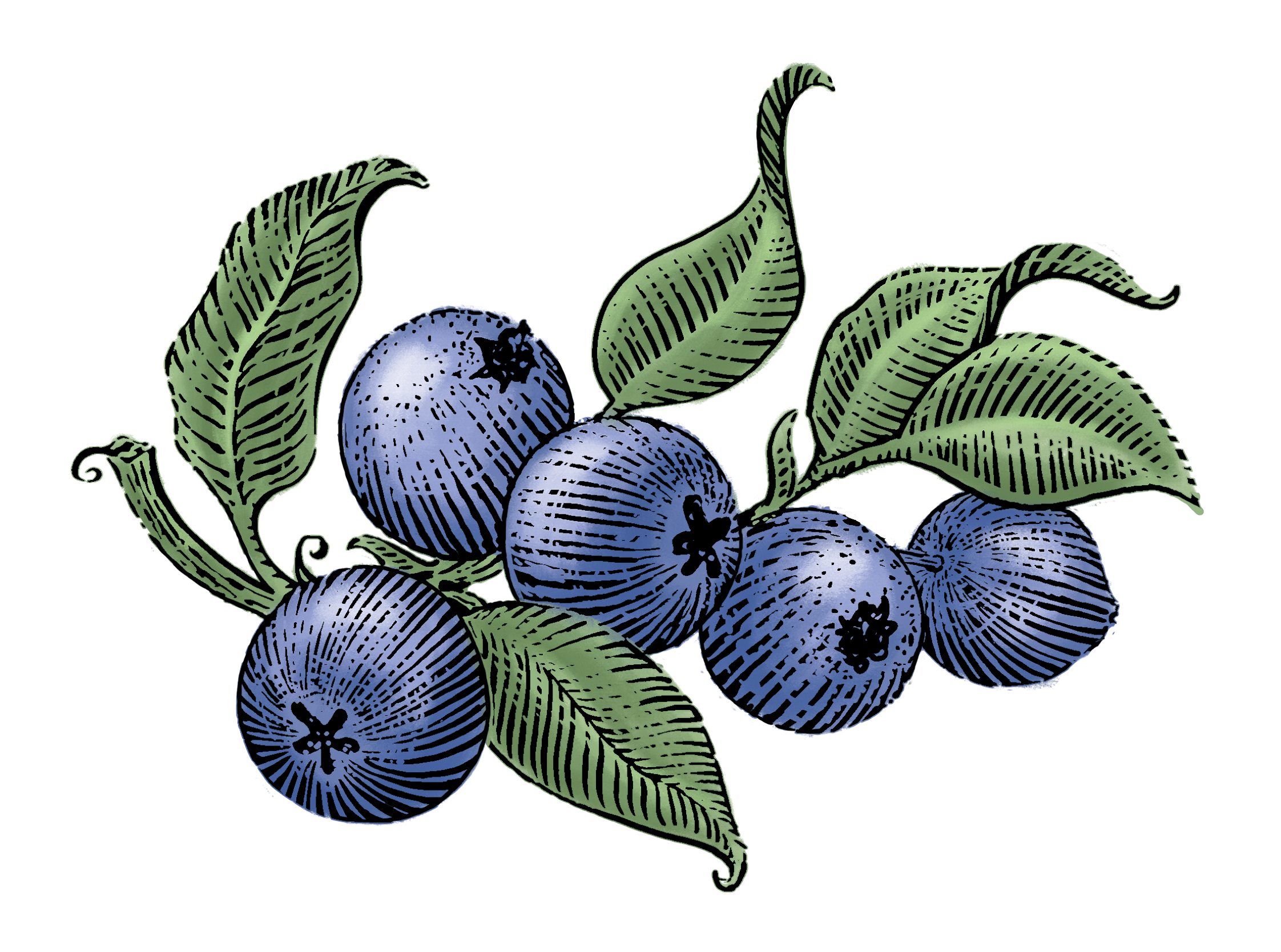 Location:-Walker 120Members Present:-Jayleen, Piper, BekahTasks:-Complete sections 1 + 2 of Part C-Assign editing/designing given handouts-Branding/color palette/logoDiscussion Topics and Conclusion:-Design Ideas: siggi’s-Editing: -Redesign: -Color Palette:Consideration: Client is afraid of the berry color theme being “too dark”.-Logo: Waiting for files from Erika-Contact information: 	+Piper: pmschlae@mtu.edu, 906-281-9590Proposed Topics for Next Meeting:-Pick individual editing/re-design projects-Color palette-Logo